от «30» 05 2018 г.							                                   № 653О внесении изменений в Постановление городской Администрации от 20.05.2011 № 98 «О мерах по повышению уровня собираемости платежей населения за жилищно-коммунальные услуги»В целях надлежащего исполнения мероприятий по повышению уровня собираемости платежей населения за жилищно-коммунальные услуги, городская Администрация постановляет:Внести изменения в Приложение 2 к Постановлению городской Администрации от 20.05.2011 № 98 «О мерах по повышению уровня собираемости платежей населения за жилищно-коммунальные услуги», изложив состав комиссии по работе с должниками по платежам за жилищно-коммунальные услуги в новой редакции согласно приложению к настоящему Постановлению.Опубликовать настоящее Постановление в порядке, предусмотренном Уставом МО «Город Мирный».Контроль исполнения настоящего Постановления возложить на 1-го Заместителя Главы Администрации по ЖКХ, имущественным и земельным отношениям С.Ю. Медведь.Глава города									К.Н. АнтоновПриложение к Постановлению городской Администрацииот «30» 05 2018г. № 653Состав комиссии по работе с должниками по платежам зажилищно-коммунальные услугиАДМИНИСТРАЦИЯМУНИЦИПАЛЬНОГО ОБРАЗОВАНИЯ«Город Мирный»МИРНИНСКОГО РАЙОНАПОСТАНОВЛЕНИЕ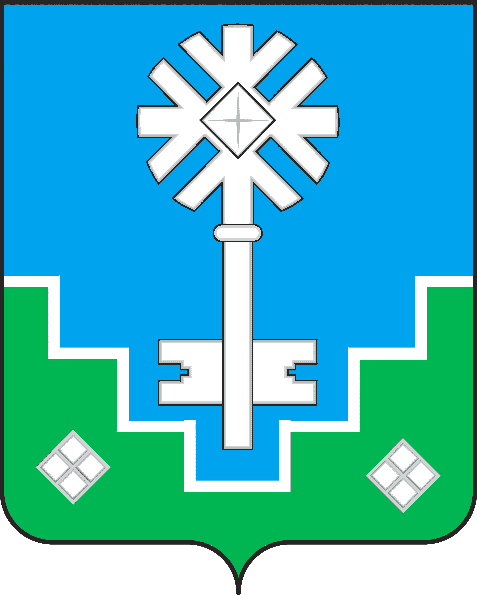 МИИРИНЭЙ ОРОЙУОНУН«Мииринэйкуорат»МУНИЦИПАЛЬНАЙ ТЭРИЛЛИИДЬАhАЛТАТАУУРААХ1-й Заместитель Главы Администрации по ЖКХ, имущественным и земельным отношениямПредседатель комиссииДиректор МКУ «УЖКХ» МО «Город Мирный»Заместитель председателя комиссииЧлены комиссии:Депутат городского Совета, председатель комиссии по вопросам ЖКХ(по согласованию)Представитель МОЭ ПАО «Якутскэнерго»Представитель ГКУ РС (Я) «Агентство субсидий»Представитель Мирнинского РОСПНачальник ПРО МКУ «УЖКХ» МО «Город Мирный»Секретарь комиссии